          《在线课堂》学习单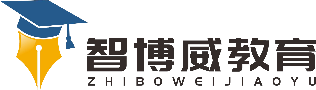 班级：                姓名：                 单元数学二年级下册第9单元课题《数学广角——推理》例1温故知新猜一猜小明有红球和黄球各一个，他把黄球送个了小方，小明现在还有（   ）球。自主攀登1.填一填。(1)小王、小路和肖明三个人是好朋友，他们三人中一个是老师，一个是医生，一个是警察。肖明说他是医生，小王说他不是老师。那么小王是（           ），小路是（             ）。(2)把苹果、梨和桃三种水果分别给小花、小丽、小均吃。已知小花吃的不是桃，小丽吃的不是桃和梨。那么小花吃的是（           ），小丽吃的是（           ），小均吃的是（           ）。稳中有升2、小娟、小龙、小云三位同学拍球，分别拍了32下，31下，30下。小娟说：“我不是最多的。”小云说：“我拍了30下。”他们各拍了多少下？3、小雨、小东、小松三个人进行跳绳比赛。小松说：“我不是最后一名。”小东说：“我也不是最后一名，但小松比我的成绩好。”他们各得了第几名？说句心里话